								projektas	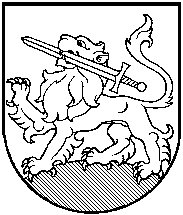 RIETAVO SAVIVALDYBĖS TARYBASPRENDIMASDĖL RIETAVO SAVIVALDYBĖS ADMINISTRACIJOS DIREKTORIAUS PAVADUOTOJO DARBO UŽMOKESČIO NUSTATYMO 2018 m. kovo 29 d. Nr. T1-RietavasVadovaudamasi Lietuvos Respublikos vietos savivaldos įstatymo 16 straipsnio 2 dalies 9 punktu, 18 straipsnio 1 dalimi, Lietuvos Respublikos valstybės tarnybos įstatymo 7, 23 ir 24 straipsniais, 25 straipsnio 1 dalies 1 punktu, 26 straipsnio 1 dalies 1 punktu, Rietavo savivaldybės mero siūlymu, Rietavo savivaldybės taryba  nusprendžia:1. Nustatyti Rietavo savivaldybės administracijos direktoriaus pavaduotojui Antanui Aužbikavičiui 16 pareigybės kategoriją ir 25 proc. priemoką. Už tarnybos Lietuvos valstybei stažą mokėti 27 proc. priedą.2. Pripažinti netekusiu galios Rietavo savivaldybės tarybos 2017 m. vasario 23 d. sprendimo Nr. T1-41 „Dėl Rietavo savivaldybės administracijos direktoriaus pavaduotojo darbo užmokesčio nustatymo“.3. Sprendimas įsigalioja nuo 2018 m. balandžio 1 d.Sprendimas gali būti skundžiamas ikiteismine tvarka Lietuvos administracinių ginčų komisijos Klaipėdos apygardos skyriui (H. Manto g. 37, Klaipėda) arba Lietuvos Respublikos administracinių bylų teisenos įstatymo nustatyta tvarka Regionų apygardos administracinio teismo Klaipėdos rūmams (Galinio Pylimo g. 9, Klaipėda) per vieną mėnesį nuo šio sprendimo paskelbimo ar įteikimo suinteresuotai šaliai dienos.Savivaldybės meras			                                                                	RIETAVO SAVIVALDYBĖS ADMINISTRACIJOSAIŠKINAMASIS RAŠTAS PRIE SPRENDIMO„DĖL RIETAVO SAVIVALDYBĖS ADMINISTRACIJOS DIREKTORIAUS PAVADUOTOJO DARBO UŽMOKESČIO NUSTATYMO“ PROJEKTO2018-03-19RietavasSprendimo projekto esmė.Sprendimo projekte siūloma nustatyti Rietavo savivaldybės administracijos direktoriaus pavaduotojui Antanui Aužbikavičiui 16 pareigybės kategoriją ir 25 proc. pareiginės algos dydžio priemoką už įprastą darbo krūvį viršijančią veiklą. Už tarnybos Lietuvos valstybei stažą mokėti 27 proc. priedą. Kuo vadovaujantis parengtas sprendimo projektas.Projektas parengtas vadovaujantis Lietuvos Respublikos vietos savivaldos įstatymo 16 straipsnio 2 dalies 9 punktu, 18 straipsnio 1 dalimi, Lietuvos Respublikos valstybės tarnybos įstatymo 7, 23 ir 24 straipsniais, 25 straipsnio 1 dalies 1 punktu, 26 straipsnio 1 dalies 1 punktu.Tikslai ir uždaviniai.Nustatyti 25 proc. dydžio priemoką už įprastą darbo krūvį viršijančią veiklą.Laukiami rezultatai.Už įprastą darbo krūvį viršijančią veiklą nustatyta 25 proc. pareiginės algos dydžio priemoką.Kas inicijavo sprendimo projekto rengimą.Rietavo savivaldybės administracijos Teisės ir finansų skyriaus teisininkė Ieva Krajinaitė.Sprendimo projekto rengimo metu gauti specialistų vertinimai.Neigiamų specialistų vertinimų negauta.Galimos teigiamos ar neigiamos sprendimo priėmimo pasekmės.Neigiamų pasekmių nenumatyta.Lėšų poreikis sprendimo įgyvendinimui.Nereikalaujama.Antikorupcinis vertinimas.Šis spendimas antikorupciniu požiūriu nevertinamas.Rietavo savivaldybės administracijos Teisės ir finansų skyriaus teisininkė						Ieva Krajinaitė